Competition Entry Form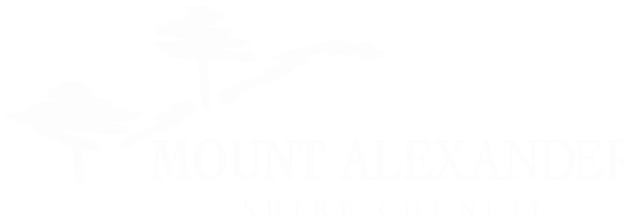 COscars (Castlemaine Oscars) 2022WHAT ARE THE COSCARS?The COscars is an outdoor youth film festival featuring a short film competition that aims to showcase the talents of young people aged 8 to 25 years.Selected entries will be presented to the public at the COscars Youth Film Festival on Friday 8 April 2022. Prizes will be given to the winning film in each category:Snapshot: 8-13 years		$50 cash14-18 years		$50 cash18-25 years		$50 cashShort:	8-13 years		$100 cash14-18 years		$100 cash18-25 years		$100 cashc) 	Short Film (14-25 years):	$150 cashJUDGING CRITERIASnapshot and Short categories:Creativity, originality and story-telling will be more highly considered in judging than production quality. You don’t need a flashy camera to make a great short film. You can use any type of camera – mobile phone, tablet etc. Short Film: Judges will consider production quality, creativity, originality and story-telling. Your film can be any genre or theme and you can use any kind of filmmaking technique (including animation, stop motion or live action).It is recommended that you film in landscape mode (16:9 aspect ratio) with your device horizontal, not vertical. FILM COMPETITION RULESFor your film to be eligible, there are a few rules to enter.EligibilitySubmission to the COscars is open to anyone aged 8 – 25 years who lives, works, studies or recreates in Central Victoria. All key roles (eg Director, Writer, Cinematographer, Editor, Actor) must be aged between 8 – 25 years.CategoriesSnapshot: 	runtime less than or equal to 1 minute Short: 		runtime between 1 – 5 minutesShort Film: 	runtime between 5-10 minutesSubmission DeadlineEntries must be submitted by midnight on Sunday 20th March 2022.MusicAll music used in your film must be original (made by you), or you must have permission to use another person’s music. Film Classification RatingYour film can be any genre or theme and you can use any kind of filmmaking technique (including animation, stop motion or live action).All films must be the equivalent of G or PG classification. This means the content, including language and themes, must be suitable for all ages. So no over-the-top violence, drugs, swearing or sexual content. If your film cannot be shown at a public screening for families then your film will not be eligible. ConsentAll cast members (actors) must have consented to having their image and name used in the film. Multiple entriesYou may enter more than once. AuthorisationEntering a film in the COscars Film Competition implies the acceptance of these rules.HOW TO ENTER?Email your Entry Form to youth@mountalexander.vic.gov.au along with your film as one of the following:For more information on the COscars or for help with submitting your film, contact Shannon Lacy, Youth Development Officer on 5471 100 or youth@mountalexander.vic.gov.au ENTRY DETAILSFILM TITLE: ………………………………………………………………………………………………………SYNOPSIS: (100  words max.) 	……………………………………………………………………………………………………………………….……………………………………………………………………………………………………………………….……………………………………………………………………………………………………………………….DIRECTOR(S)NAME(S): ………………………………………………………………………………………………………….                                                                                                     AGE(S): ………………….       TOWN(S): 	CONTACT PHONE NO: ……………………………………………………CONTACT EMAIL: 	                                                                                                    FILM CATEGORY:       Snapshot (runtime less than or equal to 1 minute):              8-13 years              14-18 years              18-25 years       Short (runtime between 1 – 5 minutes):              8-13 years              14-18 years              18-25 years       Short Film (runtime between 5-10 minutes): 14-25 yearsCONSENT:Have all cast members (actors) consented to having their image and name used in the film?       Yes       NoMUSIC:Have you used another person’s music in your film?       Yes       NoIf yes, do you have permission to use it? Yes NoZIP FILECompressed file (or zip file)DROPBOXHow to share your film via Dropbox:Sign in to Dropbox.Hover your cursor over the file or folder you'd like to share and click Share when it appears.If a link hasn't been created, click ‘Create a link’.If a link was already created, click ‘Copy link’.Paste the link into an email and send.GOOGLE DRIVEHow to share your film via Google drive:Right click the file you want to create download link, then select ‘share’.Now, click on 'Get sharable link', the link will be copied automatically to your clipboard.Paste the link into an email and send.YOUTUBEHow to share your film via YouTubeUpload your film to YouTube.Click ‘Share’ to get link.Copy the link. Paste the link into an email and send.